Datum: 11-08-2017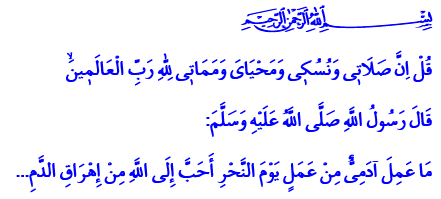 OFFEREN VOOR BROEDERSCHAPBeste broeders!Oneindig lof aan Allah, die ons dichterbij het offerfeest (ʿīd al-aḍḥā) heeft gebracht. Dit feest is een nieuwe gelegenheid voor ons om onze onderwerping richting Allah te tonen en om onze onderlinge broederschap en éénheid uit te drukken. In de Qurʾān informeert Allah ons als volgt: ‘Zeg: “Mijn gebed (ṣalāt), mijn overige aanbiddingen, mijn leven en mijn dood zijn gewijd aan Allah, de Heer der Werelden.”’ In een overlevering (ḥadīth) heeft de Profeet (vzmh) het volgende vermeld: ‘Voor de mensheid is er op de dagen van het offerfeest geen liefdevollere daad bij Allah dan het offeren.’Geachte moslims!Offeren bestaat niet alleen uit het slachten van een dier door degenen die aan de voorwaarden ervan voldoen. Belangrijker dan dat is dat met het offeren de gelovige (muʾmin) automatisch afstand neemt van zijn bezittingen en sociale status en zich begeeft richting onze Heer; Allah. Offeren staat gelijk aan het verlaten van alle vormen van lusten, verlangens en ego en je overgeven aan Allah, zoals profeet Ismāʿīl dat deed. Met het offeren wordt van ons verwacht dat wij onze harten naar elkaar toe openstellen, daarin met elkaar verenigen en liefde naar elkaar strooien. Ook betekent offeren dat we solidariteit kweken richting behoeftigen en dat we over alle gelovigen (muʾminīn) overal ter wereld een stortvloed aan broederschapsgevoel laten regenen, ongeacht hun afkomst.Beste broeders!Tijdens het offeren moeten we op een paar belangrijke punten letten. Grootvee zoals runderen mogen maximaal door een groep van zeven personen geofferd worden. Kleinvee zoals schapen en geiten mogen door één persoon geofferd worden. Als basisregel geldt dat een dier uit te categorie kleinvee minimaal één jaar oud moet zijn om geofferd te worden. Voor grootvee geldt een leeftijdsgrens van minimaal twee jaar. Zieke, manke, zwakke, verlamde dieren en dieren die blind zijn aan één oog mogen niet geofferd worden. Daarnaast moeten offerdieren met mededogen worden behandeld; het dier mag absoluut niet gekweld worden.Beste broeders!Onze Heer belast niemand met verantwoordelijkheden die buiten zijn draagklacht liggen. Om die reden zijn degenen die niet aan de voorwaarden van het offeren voldoen hiervan vrijgesteld. De Diyanet Stichting Turkije en de Islamitische Stichting Nederland hebben ook dit jaar een programma opgezet om in 135 verschillende landen dieren te offeren op basis van volmachten. Beste gelovigen!Als je je offerplicht door onze stichting wil laten uitvoeren, kun je tot uiterlijk 1 september 2017 een volmacht afgeven bij één van onze moskeeën of via onze website (www.diyanet.nl). Jouw offerplicht wordt dan uitgevoerd op een plek in Afrika, Azië, het Verre Oosten en Zuid-Amerika. Jouw offer belandt dan bij iemand die je niet kent, maar wel jouw broeder of zuster is. Het offeren wordt in overeenstemming met islamitische voorschriften uitgevoerd en wordt uitgedeeld op vluchtelingenkampen, in oorlogs- en rampgebieden, in gebieden waar hongersnood heerst en in gebieden met extreme droogte. Ik vraag onze Heer om ons in goede gezondheid het offerfeest (ʿīd al-aḍḥā) te laten bereiken en ik vraag Hem om onze voorgenomen offers te accepteren. Redactie & vertaling: drs. Ahmed BulutIslamitische Stichting Nederland